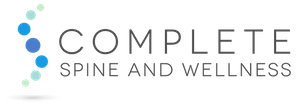 WELCOME TO OUR OFFICE!Please print clearlyPLEASE PRINT - COMPLETE ALL INFORMATION1111MEDICAL INTAKE FORMMEDICAL INFORMATION: TO THE BEST OF YOUR KNOWLEDGE, DO YOU HAVE / HAVE  HAD :High Blood Pressure		yes	no		28. Prostate Problems         	yes	noHeart Disease Heart Attack		yes	no		29. Abdominal Pain		yes	noChest Pains / Angina		yes	no		30. Thyroid Problems		yes	noHigh Cholesterol			yes	no		31. Polio / Muscle Disease	yes	noPace maker				yes	no		32. Seizures			yes	noShortness of Breath			yes	no		33. Migraine/Cluster Headaches	yes	noAsthma				yes	no		34. TMJ Disorders		yes	noAllergies				yes	no		35. Chills/Fever/Sweats		yes	noChronic Bronchitis			yes	no		36. Chronic Headaches		yes	noBlood Disorders			yes	no		37. Swelling of Extremities	yes 	noEmphysema			yes	no		38. Sleep Disorders		yes	noBleeding/Bruising			yes	no		39. Depression			yes	noAnemia				yes	no		40. Fibromyalgia		yes	noDiabetes				yes	no		41. Chronic Fatigue Syndrome	yes	noHypoglycemia			yes	no		42. Lyme’s Disease		yes	noLightheadedness			yes	no		43. Chronic Pain		yes	noDizziness				yes	no		44. Night Pain			yes	noConcussions			yes	no		45. Unexplained Pain		yes	noFainting Disorders			yes	no		46. Unexplained Weight Loss	yes	noAnxiety/Panic Attacks		yes	no		47. Cancer/Tumors/Growths	yes	noArthritis/Joint Pain			yes	no		48. History of Smoking		yes	noArtificial Joints			yes	no		49. Are you pregnant?		yes	noKidney Disease/Stones		yes	no		50. Gynecological Disorders	yes	noHepatitis				yes	no		51. Bladder Incontinence 	yes	noSpinal Cord Injury			yes	no		52. Bowel Incontinence		yes	noTraumatic Brain Injury		yes	no		53. Fractures			yes	noUlcers/Blood in Stool		yes	no		Date:__________Area:____________Date:__________Area:____________CURRENT MEDICATIONS:												ALLERGIES:To Medications:												To Other Substances:												SURGERY (S) Include Dates:												X-RAYS, MRI, CAT SCANS (Include Area & Dates): 								HABITS:  (please circle one)  Tobacco:   none    light    moderate      heavy     How many cigarettes/cigars a day? _________________           Alcohol:   none    light    moderate      heavy     How many a drinks a day?_________________________                 Drugs: none    light   moderate    heavy   Type: ______________________________________________                 Exercise:   none    light    moderate      heavy     How many days a week? _________________________   Work:   none    light    moderate      heavy     How many hours a week? __________________________   Sleep:   none    light    moderate      heavy     How many hours a night? __________________________   Coffee:   none    light    moderate      heavy   How many cups a day? ____________________________2In your own words, what is your chief complaint? ______________________________________________________________________________________________________________________________________________________________________________________________________________________________________________________________________________Have you had more than one episode of pain/symptoms?     Yes/no     If yes, how many? __________________         How long does an episode last? _________________  How much time between episodes? ____________         Are the episodes increasing/decreasing/the same in intensity? (circle one)Current Episode:What caused the pain to start? _________________________________________________________________When did it start? (date or month) ______________________________________________________________Where do you feel the pain?  __________________________________________________________________Did the pain/symptoms spread? ________________________________________________________________What makes the symptoms worse? 	AM/PM     sitting     standing    walking    rising     lying    rest   movement                                                                  Other: ______________________________________________________What makes the symptoms better?	AM/PM     sitting     standing    walking    rising     lying    rest   movement		      Other: ______________________________________________________How would you describe your pain?___ cramping, dull, aching	___ sharp, shooting	___ constant___ burning, pressurelike, stinging, aching	___ deep, nagging, dull	___ intermittent___ throbbing, diffuse	___ sharp, bright, lightninglike	___ occasionalHow would you rate your pain on a scale of 1-10 (10 being severe)? __________________________________Do you experience any of the following symptoms, and where?  Numbness: ____________________________	             Tingling: ______________________________	             Weakness: _____________________________Did you receive any treatment?     Yes/no     What treatment?   _______________________________________	                         Did it help? For how long? ________________________________Mark the areas on your body where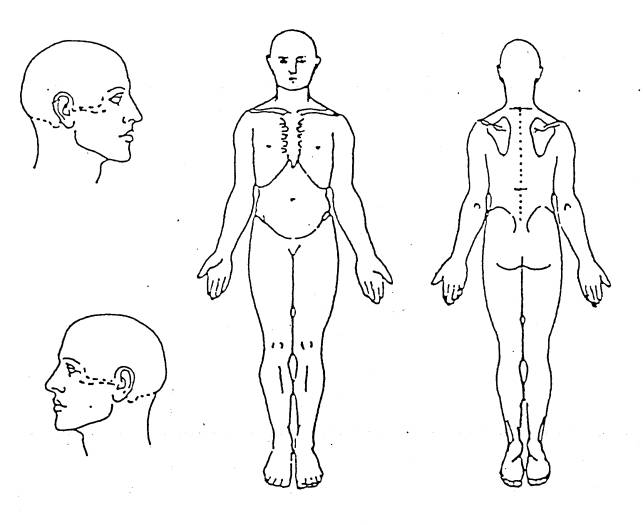 you feel the described sensations. Use the appropriate symbol.Include all affected areas.Aching:  + + +Burning:  x x xNumbness:  - - - Pins and needles:  o o oStabbing:  / / / 3FINANCIAL POLICYWE ACCEPT CASH, CHECKS, VISA, MASTERCARD, DISCOVER AND AMERICAN EXPRESS.HMO Plans (with which we are contracted): All co-pays must be satisfied at every visit. Due to contractual anduniform compliance issues with your insurance company, there are no exceptions to the policy of collecting.  Per Greater Newport Physicians and your respective insurance company, coverage of chiropractic services is specifically limited to manual manipulation of the original diagnosis to which you were approved. PPO Plans (with which we are contracted): We have negotiated rates with your insurance company. Your co-pay Insurance and unmet deductible is your responsibility and payment is due at time of treatment. In the event your insurance coverage changes to a plan where we are not a participating provider, you will be responsible for any out of network deductible or coinsurance amounts. Medicare:Medicare requires that we provide only those services approved by Medicare as deemed medically necessary.  We will bill your secondary insurance for you as a courtesy: In the event the service is not covered by Medicare, you are responsible for any remaining balance regardless of payment from a secondary insurance.  Cash patientsAll services must be paid in full at time of treatment. Our office can provide you with an estimate of the cost of treatment prior to your visitCancellation PolicyIn an effort to honor our commitments, we require a minimum of 24-hour notice of cancellation. Failure to provide this notice will result in a charge of $25Returned checks/ Administrative FeeA $25.00 fee will be charged for any returned checks. We will be unable to accept your check for any services thereafter.  All co-pays will be collected at the time of service. If a patient does not submit payment at the time of service or the patient will be billed for the co-pay and a $15 Administrative Fee will be added to cover the cost of billing and collections. Balances over 120 days will be subject to an 18% monthly finance charge.  Date: ________  Responsbile Party: ____________________________________________________I have read the Financial Policy. I understand and agree to this Financial Policy.4Notice of Privacy PracticesWe understand that medical information about you and your health is personal. As the custodians of the information in your medical record, we are committed to protecting the privacy of your information as required by law, professional accreditation standards and our internal policies and procedures.The Notice of Privacy Practices explains your rights, our legal duties and our privacy practices. It also describes how medical information about you may be used and disclosed and how you can get access to this information. The policy in its entirety can be requested from the receptionist or found on our website. Complete Spine and Wellness Group, Inc will limit the use of patient protected health information for treatment, payment and business operations. Examples of such use are:Your protected health information will be shared with your referring MD and other MD’s involved in your treatment.Your protected heath information will be shared with your insurance carrier and/or Medicare and other entity involved in reimbursement. Your protected health information will be shared with a collection agency if it become necessary to use their services to collect your delinquent account. Complete Spine and Wellness Group, Inc will not release your health information to other people unless you have given us written authorization to do so. You may revoke the authorization at any time. You have the right to place restrictions on your protected health information; however, we do not have to honor your request if it involves treatment, payment or business operations. You have the right to request amendments to your medical records and the right to receive communication somewhere other than your primary address. Complete Spine and Wellness Group, Inc on occasion will call you for appointment reminders and may leave that reminder message on your answering machine.This Notice of Privacy Practices may change from time to time and will be re-posted in the reception/lobby area when such changes occur. I hereby acknowledge the receipt of the Notice of Privacy Practices. A personal copy of the Privacy Practices will be available per my request._________________________________________________________________________________________Signature of Patient or Responsible Party                 Printed Name                                                            Date5